CCS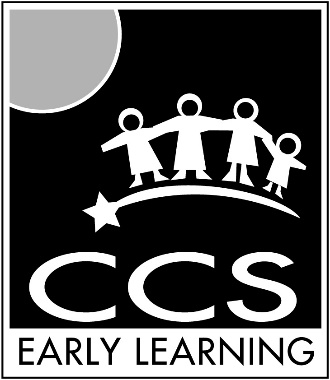 EARLY LEARNINGMaking a difference in the lives and families of young children within our communitiesVACANCY ANNOUNCEMENTDate:  March 26, 2019		Open Until FilledProfessional Development Specialist – Support the implementation of high-quality teaching and instructional practices to enhance the impact of teacher-child interactions to achieve positive outcomes for children. Use research-based strategies to support adult learning and professional development of teachers (all classroom staff). Manage agency efforts to support trauma informed care. Minimum RequirementsBachelor degree in early childhood education or related field required.Minimum 5 years of teaching experience in early childhood. Knowledge of adult learning principles. Experience providing and implementing early childhood education service activities and training for teaching staff or parentsPass a State and Federal Background CheckGeneral InformationLocation:	Based at the Administrative Office in Wasilla with travel to all CCS locations Supervisor: 	Tabatha Peterson, Programs Director Schedule:	Full-time 40 hours per week, 48 weeks per yearSalary:	$24 - $27 per hour DOE/E	plus benefits  - medical, dental, & life insurance,  professional development opportunities, paid leave and holidays, retirement plan with matching contributionTo Apply: Submit resume and application to 						cgruver@ccsalaska.org or jdunivan@ccsalaska.org		     Or Mail to: CCS Administrative Office, 2060 E. Industrial Dr. Wasilla, AK 99654                 Or Fax to 907-373-7020For more information or to download an application visit www.ccsalaska.org CCS is an Equal Opportunity Employer